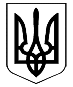 ВЕЛИКОДИМЕРСЬКА СЕЛИЩНА РАДАБРОВАРСЬКОГО РАЙОНУ КИЇВСЬКОЇ ОБЛАСТІР І Ш Е Н Н ЯПро надання дозволу на розробку детального плану територіїРозглянувши заяву гр. Чепури Павла Володимировича щодо надання дозволу на розробку детального плану території, керуючись Законом України «Про регулювання містобудівної діяльності», ст. 12 Земельного кодексу України,  ст. ст. 25, 26  Закону України «Про місцеве самоврядування в Україні»,                сесія селищної ради          В И Р І Ш И Л А:1. Надати дозвіл гр. Чепурі Павлу Володимировичу на розробку детального плану території земельної ділянки загальною площею 1.8624 га, кадастровий номер 3221281200:05:0013:0049 для подольшої зміни цільового призначення з особистого селянського господарства для будівництва та обслуговування виробничо- офісних- складських приміщень2. Укласти договір на розроблення проекту детального плану території з організацією, що має фахівців з відповідними кваліфікаційними сертифікатами.3. Фінансування робіт з розроблення проекту детального плану території здійснити за рахунок коштів землекористувача.4. Контроль за виконанням цього рішення покласти на постійну комісію з питань комунальної власності, житлово-комунального господарства, архітектури, будівництва, транспорту і зв’язку.  Селищний голова				                               А.Б. Бочкарьовсмт Велика Димерка21 грудня 2017 року№ 63    ІІІ – VІІ